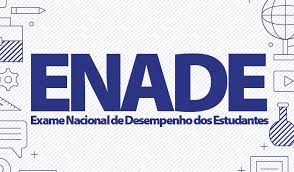 DATA: 24 de novembro de 2019, domingo próximo.Os estudantes deverão conhecer antecipadamente o seu local de prova e estimar o tempo necessário ao percurso desde sua residência, observando a data e o horário estabelecido. No dia da aplicação (24/11/2019), os portões de acesso aos locais de prova serão abertos às 12h e fechados às 13h, horário de Brasília, DF.Recomenda-se que o participante chegue ao local das provas indicado no Cartão de Confirmação da Inscrição às 12h (horário de Brasília, DF).O acesso à sala de aplicação da prova será permitido com a apresentação de documento de identificação oficial e válido.Utilizar caneta esferográfica de tinta preta, fabricada com material transparente, sob pena de impossibilidade de leitura óptica do Cartão- Resposta.LEIA NA ÍNTEGRA: http://download.inep.gov.br/educacao_superior/enade/edital/2019/edital_n43_04062019-enade2019.pdf